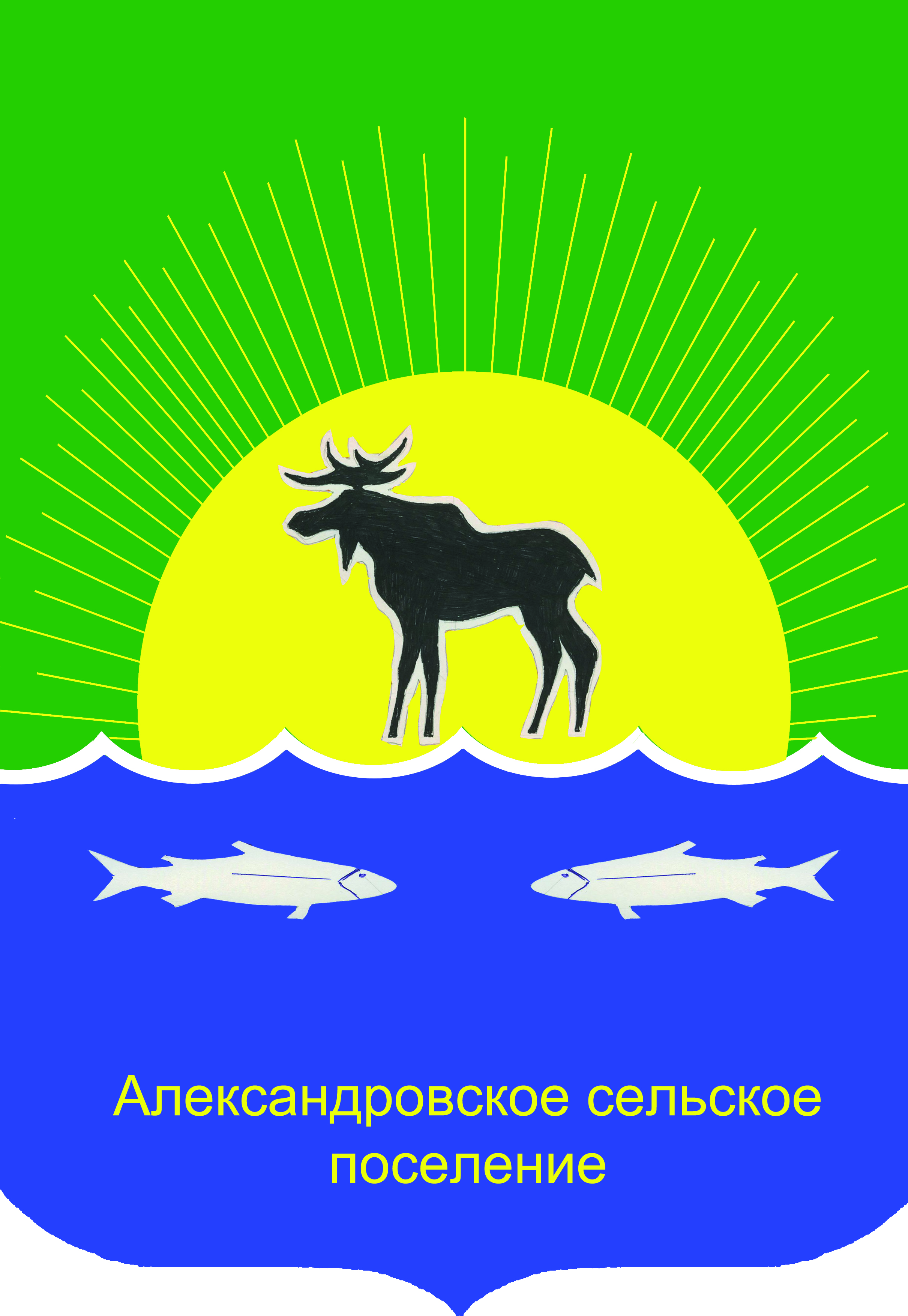 СОВЕТ АЛЕКСАНДРОВСКОГО СЕЛЬСКОГО ПОСЕЛЕНИЯ РЕШЕНИЕ23.08.2022									        № 347-22-62пс. АлександровскоеО внесении изменений в Устав муниципального образования«Александровское сельское поселение»В целях приведения в соответствие с федеральным законодательствомСовет Александровского сельского поселения РЕШИЛ:1. Внести в Устав муниципального образования «Александровское сельское поселение», принятый решением Совета Александровского сельского поселения от 20 марта 2013 года № 36-13-8п, следующие изменения:1) пункт 47 части 3 статьи 22 признать утратившим силу; 2) в статье 24:а) в подпункте «б» пункта 2 части 2.1 слова «высшего должностного лица субъекта Российской Федерации (руководителя высшего исполнительного органа государственной власти субъекта Российской Федерации)» заменить словами «Губернатора Томской области»;б) в части 2.2 слова «высшего должностного лица субъекта Российской Федерации (руководителя высшего исполнительного органа государственной власти субъекта Российской Федерации) в порядке, установленном законом субъекта Российской Федерации."» заменить словами «Губернатора Томской области в порядке, установленном законом субъекта Российской Федерации.»;в) часть 2.3 статьи 24 признать утратившей силу;г) в абзаце втором части 7 слова «высшего должностного лица Томской области (руководителя высшего исполнительного органа государственной власти Томской области)» заменить словами «Губернатора Томской области»;3) в статье 29:а) в подпункте «б» пункта 2 части 9 слова «высшего должностного лица субъекта Российской Федерации (руководителя высшего исполнительного органа государственной власти субъекта Российской Федерации)» заменить словами «Губернатора Томской области»;б) в части 10 слова «высшего должностного лица Томской области (руководителя высшего исполнительного органа государственной власти Томской области)» заменить словами «Губернатора Томской области»;в) часть 11 статьи 29 признать утратившей силу;4) в абзаце втором части 2 статьи 30 «высшего должностного лица субъекта Российской Федерации (руководителя высшего исполнительного органа государственной власти субъекта Российской Федерации)» заменить словами «Губернатора Томской области».2. Направить настоящее решение в Управление Министерства юстиции Российской Федерации по Томской области для государственной регистрации.3.Настоящее решение официально опубликовать после его государственной регистрации в установленные законом сроки, а также разместить на официальном сайте Александровского сельского поселения http://alsadmsp.ru/.4. Настоящее решение вступает в силу на следующий день после его официального опубликования.ПОЯСНИТЕЛЬНАЯ ЗАПИСКАк проекту решения Совета Александровского сельского поселения «О внесении изменений в Устав муниципального образования «Александровское сельское поселение»Настоящий проект разработан по результатам проведения правового мониторинга.В развитие поправок в Конституцию Российской Федерации Федеральным законом от 21 декабря 2021 года № 414-ФЗ «Об общих принципах организации публичной власти в субъектах Российской Федерации» (далее - Федеральный закон № 414-ФЗ) установлено, что в единую систему публичной власти в субъекте Российской Федерации входит высшее должностное лицо субъекта Российской Федерации, а не высшее должностное лицо субъекта Российской Федерации (руководитель высшего исполнительного органа государственной власти субъекта Российской Федерации), как это было предусмотрено Федеральным законом от 6 октября 1999 года № 184-ФЗ «Об общих принципах организации законодательных (представительных) и исполнительных органов государственной власти субъектов Российской Федерации».Согласно статье 76 Устава (Основного Закона) Томской области высшим должностным лицом Томской области является Губернатор Томской области.В связи с этим проектом предусматривается внесение изменений в подпункт «б» пункта 2 части 2.1, часть 2.2, абзац второй части 7 статьи 24, подпункт «б» пункта 2 части 9, часть 10 статьи 29, в абзац второй части 2 статьи 30 Устава муниципального образования «Александровское сельское поселение».Кроме того, статьей 25 Федерального закона № 414-ФЗ определены основные полномочия высшего должностного лица субъекта Российской Федерации, ввиду чего Уставом муниципального образования «Александровское сельское поселение» неправомерно установлены полномочия указанного должностного лица.В этой связи часть 2.3 статьи 24, часть 11 статьи 29 Устава муниципального образования «Александровское сельское поселение» признаются утратившими силу.Помимо этого, частью 1 статьи 157 Жилищного кодекса Российской Федерации установлено, что нормативы потребления коммунальных услуг утверждаются органами государственной власти субъектов Российской Федерации в порядке, установленном Правительством Российской Федерации. В связи с этим настоящим проектом признаётся утратившим силу пункт 47 части 3 статьи 24 Устава муниципального образования «Александровское сельское поселение», наделяющий Совет поселения полномочием утверждать в установленном законом порядке нормативы потребления жилищно-коммунальных услуг.СРАВНЕНИЕ РЕДАКЦИЙУстава муниципального образования «Александровское сельское поселение»по проекту решения Совета Александровского сельского поселения«О внесении изменений в Устав муниципального образования «Александровское сельское поселение»ФИНАНСОВО-ЭКОНОМИЧЕСКОЕ ОБОСНОВАНИЕпроекта решения Совета Александровского сельского поселения «О внесении изменений в Устав муниципального образования «Александровское сельское поселение»Принятие Решения Совета Александровского сельского поселения «О внесении изменений и дополнений в Устав муниципального образования «Александровское сельское поселение» не потребует дополнительных финансовых затрат из местного бюджета.ПЕРЕЧЕНЬмуниципальных правовых актов муниципального образования «Александровское сельское поселение», подлежащих признанию утратившими силу, приостановлению, изменению или принятию в связи с принятием решения Совета Александровского сельского поселения «О внесении изменений в Устав муниципального образования «Александровское сельское поселение»Принятие проекта решения Совета Александровского сельского поселения «О внесении изменений в Устав муниципального образования «Александровское сельское поселение» не потребует признания утратившими силу, приостановления, изменения или принятия иных муниципальных правовых актовГлава Александровского сельского поселения, исполняющий полномочия председателя Совета Александровскогосельского поселения___________________    Д.В. ПьянковСтруктурный элементДействующая редакцияПредлагаемая редакцияСтатья 22часть 3пункт 47 Статья 22. Полномочия Совета Александровского сельского поселения3. К полномочиям Совета относятся:47) утверждение в установленном законом порядке нормативов потребления жилищно-коммунальных услуг.Статья 22. Полномочия Совета Александровского сельского поселения3. К полномочиям Совета относятся:47) Пункт признан утратившим силу..Статья 24Статья 24. Депутат Совета Александровского сельского поселения2.1. Осуществляющий свои полномочия на постоянной основе депутат не вправе:б) участие на безвозмездной основе в управлении некоммерческой организацией (кроме участия в управлении политической партией, органом профессионального союза, в том числе выборным органом первичной профсоюзной организации, созданной в органе местного самоуправления, аппарате избирательной комиссии муниципального образования, участия в съезде (конференции) или общем собрании иной общественной организации, жилищного, жилищно-строительного, гаражного кооперативов, товарищества собственников недвижимости) с предварительным уведомлением высшего должностного лица субъекта Российской Федерации (руководителя высшего исполнительного органа государственной власти субъекта Российской Федерации) в порядке, установленном законом субъекта Российской Федерации;2.2. Проверка достоверности и полноты сведений о доходах, расходах, об имуществе и обязательствах имущественного характера, представляемых в соответствии с законодательством Российской Федерации о противодействии коррупции депутатом, членом выборного органа местного самоуправления, выборным должностным лицом местного самоуправления, проводится по решению высшего должностного лица субъекта Российской Федерации (руководителя высшего исполнительного органа государственной власти субъекта Российской Федерации) в порядке, установленном законом субъекта Российской Федерации.";2.3. При выявлении в результате проверки, проведенной в соответствии с частью 2.2 настоящей статьи, фактов несоблюдения ограничений, запретов, неисполнения обязанностей, которые установлены Федеральным законом от 25 декабря 2008 года № 273-ФЗ "О противодействии коррупции", Федеральным законом от 3 декабря 2012 года № 230-ФЗ "О контроле за соответствием расходов лиц, замещающих государственные должности, и иных лиц их доходам", Федеральным законом от 7 мая 2013 года № 79-ФЗ "О запрете отдельным категориям лиц открывать и иметь счета (вклады), хранить наличные денежные средства и ценности в иностранных банках, расположенных за пределами территории Российской Федерации, владеть и (или) пользоваться иностранными финансовыми инструментами", высшее должностное лицо субъекта Российской Федерации (руководитель высшего исполнительного органа государственной власти субъекта Российской Федерации) обращается с заявлением о досрочном прекращении полномочий депутата, члена выборного органа местного самоуправления, выборного должностного лица местного самоуправления или применении в отношении депутата иной меры ответственности в орган местного самоуправления, уполномоченный принимать соответствующее решение, или в суд.";7.В случае обращения высшего должностного лица Томской области (руководителя высшего исполнительного органа государственной власти Томской области) с заявлением о досрочном прекращении полномочий депутата Совета, днем появления основания для досрочного прекращения полномочий является день поступления в Совет данного заявления.Статья 24. Депутат Совета Александровского сельского поселения…2.1. Осуществляющий свои полномочия на постоянной основе депутат не вправе:…б) участие на безвозмездной основе в управлении некоммерческой организацией (кроме участия в управлении политической партией, органом профессионального союза, в том числе выборным органом первичной профсоюзной организации, созданной в органе местного самоуправления, аппарате избирательной комиссии муниципального образования, участия в съезде (конференции) или общем собрании иной общественной организации, жилищного, жилищно-строительного, гаражного кооперативов, товарищества собственников недвижимости) с предварительным уведомлением Губернатора Томской области в порядке, установленном законом субъекта Российской Федерации;…2.2. Проверка достоверности и полноты сведений о доходах, расходах, об имуществе и обязательствах имущественного характера, представляемых в соответствии с законодательством Российской Федерации о противодействии коррупции депутатом, членом выборного органа местного самоуправления, выборным должностным лицом местного самоуправления, проводится по решению Губернатора Томской области;2.3. Часть признана утратившей силу;…7.В случае обращения Губернатора Томской области с заявлением о досрочном прекращении полномочий депутата Совета, днем появления основания для досрочного прекращения полномочий является день поступления в Совет данного заявления.Статья 29Статья 29. Глава муниципального образования9. Глава муниципального образования не вправе:б) участие на безвозмездной основе в управлении некоммерческой организацией (кроме участия в управлении политической партией, органом профессионального союза, в том числе выборным органом первичной профсоюзной организации, созданной в органе местного самоуправления, аппарате избирательной комиссии муниципального образования, участия в съезде (конференции) или общем собрании иной общественной организации, жилищного, жилищно-строительного, гаражного кооперативов, товарищества собственников недвижимости) с предварительным уведомлением высшего должностного лица субъекта Российской Федерации (руководителя высшего исполнительного органа государственной власти субъекта Российской Федерации) в порядке, установленном законом субъекта Российской Федерации;10. Проверка достоверности и полноты сведений о доходах, расходах, об имуществе и обязательствах имущественного характера, представляемых в соответствии с законодательством Российской Федерации о противодействии коррупции Главой муниципального образования, проводится по решению высшего должностного лица Томской области (руководителя высшего исполнительного органа государственной власти Томской области) в порядке, установленном законом Томской области.11. При выявлении в результате проверки, проведенной в соответствии с частью 10 настоящей статьи, фактов несоблюдения ограничений, запретов, неисполнения обязанностей, которые установлены Федеральным законом от 25 декабря 2008 года №273-ФЗ "О противодействии коррупции", Федеральным законом от 3 декабря 2012 года № 230-ФЗ "О контроле за соответствием расходов лиц, замещающих государственные должности, и иных лиц их доходам", Федеральным законом от 7 мая 2013 года № 79-ФЗ "О запрете отдельным категориям лиц открывать и иметь счета (вклады), хранить наличные денежные средства и ценности в иностранных банках, расположенных за пределами территории Российской Федерации, владеть и (или) пользоваться иностранными финансовыми инструментами", высшее должностное лицо Томской области (руководитель высшего исполнительного органа государственной власти Томской области) обращается с заявлением о досрочном прекращении полномочий Главы муниципального образования или применении в отношении Главы муниципального образования иной меры ответственности, в орган местного самоуправления, уполномоченный принимать соответствующее решение, или в суд. Статья 29. Глава муниципального образования9. Глава муниципального образования не вправе:б) участие на безвозмездной основе в управлении некоммерческой организацией (кроме участия в управлении политической партией, органом профессионального союза, в том числе выборным органом первичной профсоюзной организации, созданной в органе местного самоуправления, аппарате избирательной комиссии муниципального образования, участия в съезде (конференции) или общем собрании иной общественной организации, жилищного, жилищно-строительного, гаражного кооперативов, товарищества собственников недвижимости) с предварительным уведомлением Губернатора Томской области;…10. Проверка достоверности и полноты сведений о доходах, расходах, об имуществе и обязательствах имущественного характера, представляемых в соответствии с законодательством Российской Федерации о противодействии коррупции Главой муниципального образования, проводится по решению Губернатора Томской области.11. Часть признана утратившей силу.Статья 30части 2абзац второйСтатья 30. Досрочное прекращение полномочий Главы муниципального образования2. В случае, если глава муниципального образования, полномочия которого прекращены досрочно на основании правового акта высшего должностного лица субъекта Российской Федерации (руководителя высшего исполнительного органа государственной власти субъекта Российской Федерации) об отрешении от должности главы муниципального образования либо на основании решения представительного органа муниципального образования об удалении главы муниципального образования в отставку, обжалует данные правовой акт или решение в судебном порядке, досрочные выборы главы муниципального образования, избираемого на муниципальных выборах, не могут быть назначены до вступления решения суда в законную силу.Статья 30. Досрочное прекращение полномочий Главы муниципального образования2.В случае, если глава муниципального образования, полномочия которого прекращены досрочно на основании правового акта Губернатора Томской области об отрешении от должности главы муниципального образования либо на основании решения представительного органа муниципального образования об удалении главы муниципального образования в отставку, обжалует данные правовой акт или решение в судебном порядке, досрочные выборы главы муниципального образования, избираемого на муниципальных выборах, не могут быть назначены до вступления решения суда в законную силу.